会員各位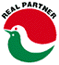 令和3年10月吉日（公社）神奈川県宅地建物取引業協会川崎中支部広報啓発委員長　川上　大生（公印省略）日時	令和3年11月25日（木）１３時３０分～１5時0０分（質疑応答含む）場所	川崎中支部　会議室（1社1名・先着5人まで）+オンライン参加講　　師　　　アットホーム株式会社内容	　　 「IT重説の現状と今後」　　　　　　　　　　・IT重説のこれまでの経過及び賃貸取引の本格運用の検証結果・ITを活用した重要事項説明に係る社会実験について・IT重説デモンストレーション、電子サインデモンストレーション　　　　 ・会場参加の方は検温、マスク着用、手指消毒をお願い致します。・受講のお申込は支部事務局までメールにてお願い致します・会議室参加先着5名様　オンライン参加先着20名様に限らせていただきます支部事務局　（問い合わせ先TEL044-711-2672）ご参加の方は必ず社名、②参加者氏名、③連絡先電話番号と④参加方法　支部参加orオンライン参加をご記入の上メールにてお申込ください●　川崎中支部 　k-nakashibu@athena.ocn.ne.jp※申込締切日　　11月15（月）